В связи с отсутствием председателя комиссии по проведению конкурса на замещение вакантной должности руководителя муниципального учреждения муниципального образования «Ленский район» Республики Саха (Якутия), п о с т а н о в л я ю:Внести изменения в 13 абзац Приложения №2 к постановлению и.о. главы от 25 марта 2022 г. №01-03-162/2 «Об организации и проведении конкурса на замещение вакантной должности руководителя муниципального учреждения муниципального образования «Ленский район» Республики Саха (Якутия)» и изложить в следующей редакции: «заседание конкурсной комиссии и подведение итогов; 1 этап конкурса проводится 26 апреля 2022 г. в 14 часов 15 минут, 2 этап проводится 27 мая в 14 часов 15 минут, 3 этап конкурса 8 июня 2022 г. в 14 часов 15 минут».2. Главному специалисту управления делами (Иванская Е.С.) разместить настоящее постановление на официальном сайте муниципального образования «Ленский район».      3. Настоящее постановление вступает в силу с момента подписания.     4. Контроль исполнения постановления возложить на заместителя главы по социальным вопросам Евстафьеву Н.Н.И. о. главы                                                                    Е.С. Каражеляско Муниципальное образование«ЛЕНСКИЙ РАЙОН»Республики Саха (Якутия)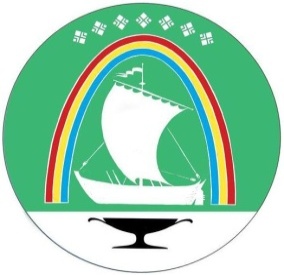 Саха Өрөспүүбүлүкэтин«ЛЕНСКЭЙ ОРОЙУОН» муниципальнайтэриллиитэПОСТАНОВЛЕНИЕ                           УУРААХг. Ленск                            Ленскэй кот «25» __мая____2022 года                    № ___01-03-301/2_____от «25» __мая____2022 года                    № ___01-03-301/2_____О внесении изменений в постановление и. о. главы от 25 марта 2022 г. №01-03-162/2О внесении изменений в постановление и. о. главы от 25 марта 2022 г. №01-03-162/2О внесении изменений в постановление и. о. главы от 25 марта 2022 г. №01-03-162/2